Игрушка – зеркало эпохиАрхеологи находили глиняные игрушки при раскопках вместе с глиняной посудой, поскольку изготовление игрушек из глины изначально было попутным промыслом. Позднее, в 19 веке, такие игрушки стали делать специально для весенних ярмарок, которые долгие зимние вечера за изготовлением свистулек, коней, барынь, всадников и прочей игрушечной армии. Игрушками стали заниматься целые семьи, передавая секреты изготовления заготовки и обжига глины из поколения в поколение. Игрушки различались по манере лепки, потому, какая глина взята для изделия. У каждого мастера вырабатывался свой стиль, своя манера лепки и оформлений изделий. Так возникли знаменитые народные глиняные промыслы, известные и поныне.  В конце прошлого века народную игрушку начали активно коллекционировать. Теперь она хранится в самых больших музеях страны: в эрмитаже и Русском музее, в Российском этнографическом музее, в музее народного искусства, во всероссийском музее народного и декоративно-прикладного искусства. Крупнейшая коллекция народной игрушки находится в Художественно-педагогическом музее игрушки (г. Сергиев Посад). В 1920 г. В суровой зимней Москве в небольшом осабняке на Смоленском бульваре открылся Музей игрушки. Его первые посетители, полуголодные ребятишки, укутанные в платки, в шубах и валенках, стояли завороженные перед сияющими музейными витринами – об этих днях могут рассказать архивные фотографии и первая афиша музея с трогательной надписью : «Дети, идите в свой музей!» новый музей быстро приобрел популярность. О его посещении в те годы до сих пор с теплотой вспоминают многие москвичи. Весь день можно было провести в этом гостеприимном доме. Бесплатно смотреть чудесные игрушки, слушать рассказы музейных работников. Здесь можно было потрудиться самому сделать игрушку, посмотреть кукольный театр «Петрушки», где выступали со своими куклами настоящие актеры. Основателем музея и его директором стал Николай Дмитриевич Бартрам – художник, собиратель, настоящий знаток русского народного искусства и игрушки. В 1931 году Музей игрушки был переведен в подмосковный город Загорск (ныне Сергеев Посад).Обширная география промыслов народной русской игрушки. Только в коллекции Музея игрушки их насчитывается более 30. На самом деле их было гораздо больше. Начиная с Русского Севера, в каждой губернии, а то и в каждом уезде работали свои мастера, создавали свои игрушки. Все они имеют особый художественно-выразительный язык, особый стиль, подобно тому, как своеобразен местный говор, как различны народные костюмы, песни и обряды разных регионов России.Сегодня остро ощущаем потребность в знании национальной культуры, вновь с интересом обращаемся к опыту народной педагогике, к ее мудрости. И убеждаемся, что и сейчас традиционная игрушка может помочь воспитать в наших детях здоровые и искренние чувства патриотизма, любви к природе, привязанности к родной культуре. В этом нам помогают современные мастера народной игрушки, которое бережно сохраняют вековечные традиции.Составил: воспитатель ИЗОПискунова Н. Г.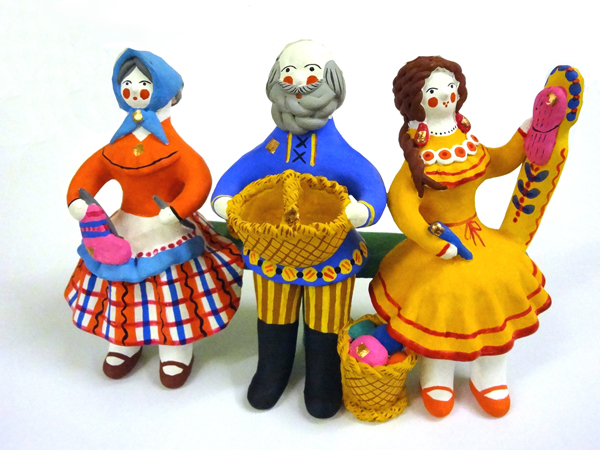 